IntervenantYves LetermeThème «Calligraphie et gesso »DescriptifSortir des sentiers classiques de la calligraphie. Une série d'exercices permettra des expériences "intrépides" et inattendues pour arriver à des compositions originales et puissantes. Travailler notre regard graphique et apprendre les règles cachées de ce dispositif.  Les exercices de conception seront entrecoupés d'écritures qui seront expliquées et mises en pratiques (gestuelle et lettrage dessiné)MatérielPlumes, encres, gouaches, papiers blancs épais, gessoDates12 et 13 mars 2016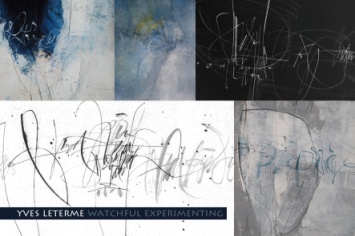 Intervenant Bruno GigarelThème « L’anglaise »DescriptifApprentissage des différents instruments et plumes mis à notre disposition pour cette écriture, travail sur la posture du corps, la tenue du porte-plume et son inclinaison.  Etude des majuscules et des minuscules pour saisir son rythme et comprendre le fonctionnement de sa structure interne : l’ellipse. Réalisation d’une phrase puis un petit texte dans différents modules. Nous verrons comment apporter des modifications par l’ornementation, d’abord par une liaison mot à mot puis par l’ajout de traits, boucles ou bouts de ligne.
MatérielPlumes pointues, papiersDates 11 et 12 juin 2016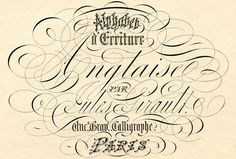 Intervenante Yveline AbernotThème« Pigments, matière et transparence  »DescriptifLors de ce stage nous utiliserons les pigments dans une composition sur toile. Vous découvrirez les liants à utiliser pour donner de la transparence et de la profondeur à votre travail.  Nous travaillerons les matières et les superpositions en y intégrant de la calligraphie.MatérielPinceaux plats, 2 toiles, palette à couleurs, matériel de peinture, pigments, liant, ...Dates 1 et 2 octobre 2016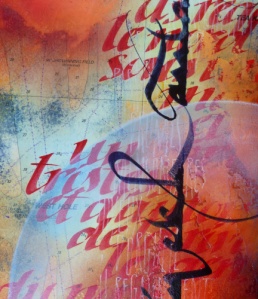 IntervenanteJeanine SoldThème «Impression et gravure autour de la Rustica »DescriptifCollagraphie, styrographie, impression sur gélatine, impression à la colle. Ce stage va nous permettre de découvrir diverses techniques d'impression réalisables sans matériel spécialisé. Gélatine alimentaire, polystyrène, collage d'éléments sur plaque de carton pour des résultats graphiques étonnants. La Rustica est un sujet de travail parfait pour jouer avec les textures obtenues.MatérielPlumes, encres, règle, crayon, bloc A3, rouleau, carton.Dates5 et 6 novembre 2016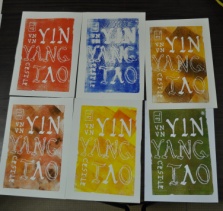 Bulletin de réservation et d’inscriptionNom : ……………………………….Prénom :……………………………Adresse :……………………………	   ………………………………Tél : ………………………………….Mail : ………………………………….Adresser le bulletin, au plus tard, 20 jours avant le début du stage,  à la bibliothèque de Lamorteau, 13 rue de l’AnglissantB-6767 LamorteauCocher le ou les cases souhaitées.Compléter et signer.□ Y. Leterme - Calligraphie et gesso□ B. Gigarel - L’anglaise□ Y. Abernot - Les pigments□ J. Sold – Rustica et monotypesPrix du stage75€ pour le week-end.Je réserve ……. stage(s) à 75€.Je verse …………….€ par virement sur le compte de la bibliothèqueIBAN :  BE06 7925 8959 2122BIC : GKCCBEBBLa réservation effective se feraau versement du prix du stage.Je prends note qu’en cas de désistement moins de 20 jours avant le stage, ma participation ne me sera plus restituée.Toute participation à un stage de calligraphie entraîne l’adhésion  à l’association par le paiement d’une cotisation annuelle de 10€ à joindre avec la première réservation.Date :Signature :Stages pour tout public : débutants et initiés.Du matériel calligraphique sera à la disposition des débutants.Le nombre maximum de participants est limité à 12 personnes.Repas de midi dans une des salles de l'école ou la cuisine de la Grange.Prendre son pique-niqueLes boissons (café, thé) et collations sont offertes.Programme détaillé sur demande.Les organisatrices pourront annuler le stage si le nombre de participants est inférieur à 8 stagiaires.Les stages se dérouleront dans les locaux de  :*Bibliothèque de l'école communaleCité Soucou 316767 Dampicourtwww.rouvroy.be/bibliotheque/ *La Grange 
Rue de France 
B-6767 MontquintinHorairesSamedi : 09h30-12h30	  13h30-17h30Dimanche : 09h00-12h30	       13h30-17h00Pour tous renseignements :C. Conrard : 00.32.63.58.21.89F. Klauner : fabyklauner@yahoo.fr Informations complémentaires(logement, restauration, tourisme)Syndicat d’initiativesA Torgny :00.32.63.57.83.81www.torgny.beA Virton :00.32.63.57.89.04www.soleildegaume.be La Romanette4 chambres d'hôte6767 TorgnyTél : 00.32.63.57.79.58Gîte du Vieux MoulinMr et Me Toussaint6767 LamorteauTél : 00.32.63.57.05.56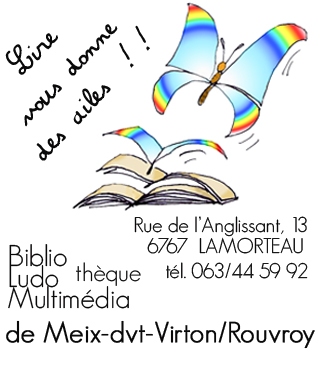 Bibliothèque,ludothèque publique et EPN de Rouvroy àLamorteauStages de calligraphiePage Facebook"Calli en Gaume"Année 2016